Домашнее задание для 1 ОИИ (А, Б), от 23.12.19Расположение нотПовторяйте расположение всех пройденных нот ПЕРВОЙ, ВТОРОЙ и МАЛОЙ октавы.Запомните расположение нот:Ре малой октавы — на третьей линеечке в басовом ключе;До малой октавы — между 2-й и 3-й линеечками нотного стана.Пропишите эти ноты по одной строчке в тетради.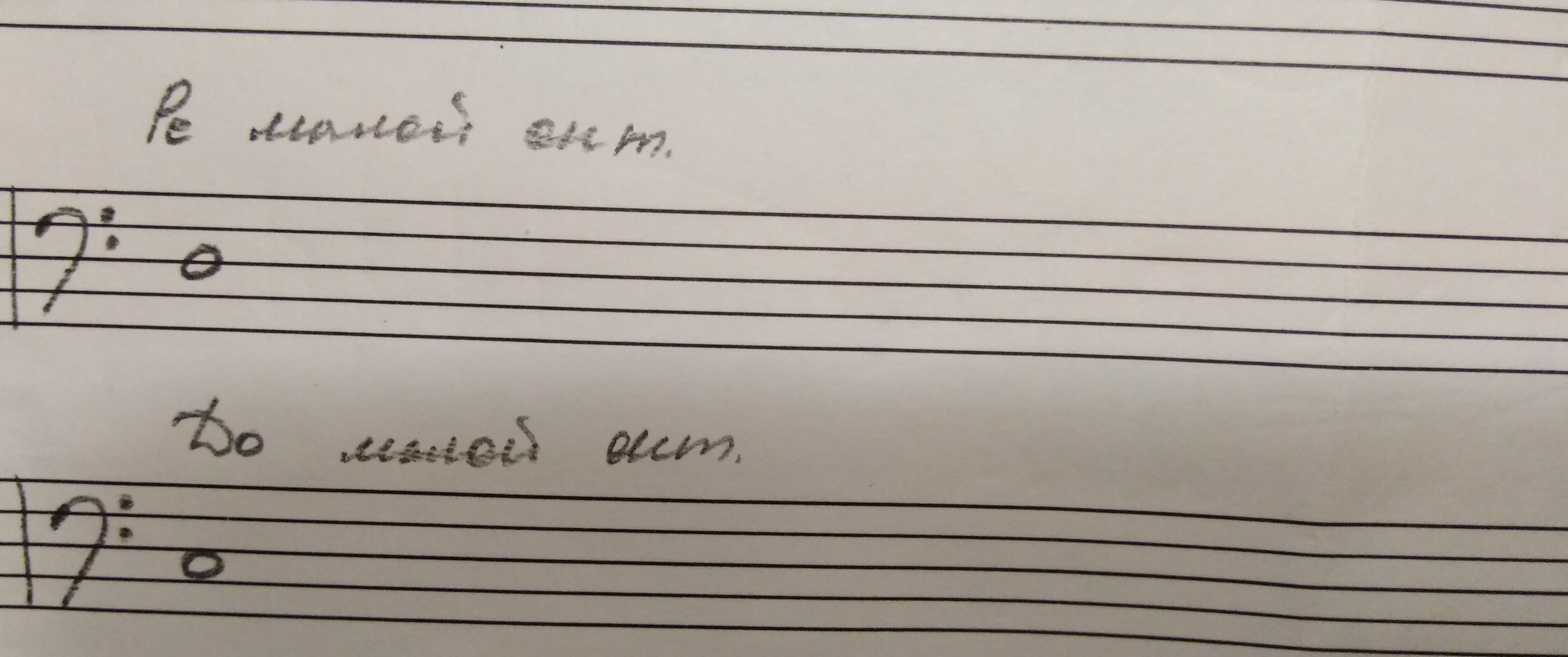 Чтение ритма с листаПробовать читать ритм с листа с ритмослогами и ладошками. Если метр чувствуете и не сбиваетесь, можно читать ритм без шагов.Всего 4 ритмических рисунка, каждый по два такта и в размере 2/4. Перепишите себе эти ритмы, где удобно было бы их прочитать с листа, и пробуйте читать, соединяя их в разных комбинациях. Старайтесь не ошибаться и не делать остановок.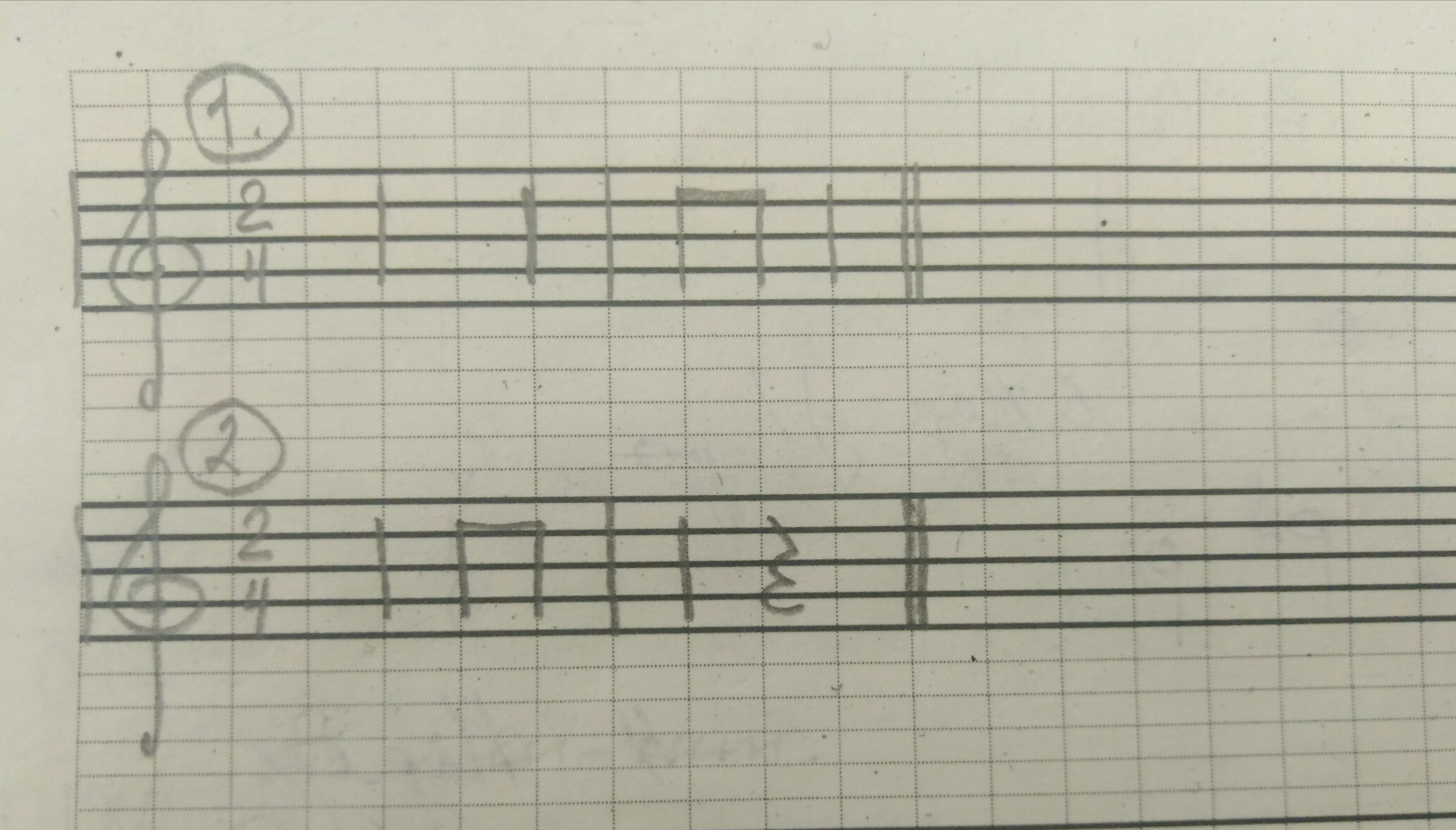 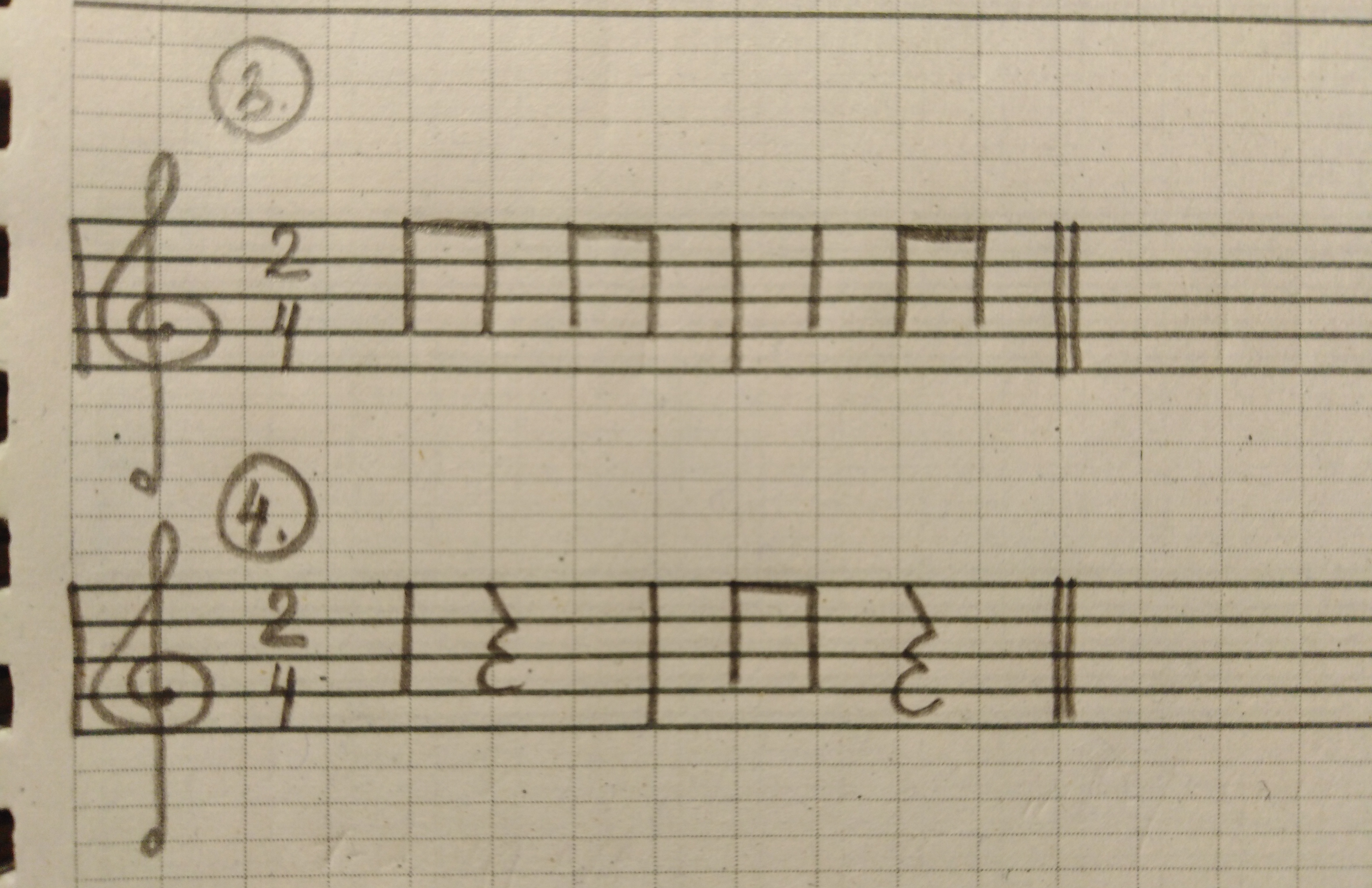 